ПРЕСС-ВЫПУСК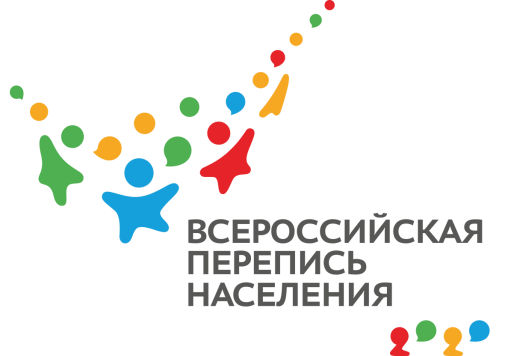 ОБ-83-10/             -ДР от 04.08.2020г.ВПН-2020: ПОДГОТОВКА К ПЕРЕПИСИ В КРЫМУПоскольку первая цифровая перепись населения в Республике Крым начнется в апреле следующего года, подготовка к главному статистическому мероприятию десятилетия идет полным ходом.На текущий момент полуостров насчитывает 1019 населенных пунктов, из которых 16 – городских и 1003 – сельских. Всего число жилых помещений (квартир, одноквартирных домов, комнат) превысило 867 тыс.: в городах – более 467 тыс. и в селах – более 399 тыс. На территории Республики Крым при проведении общей переписи Крымстатом будет организовано 582 переписных участка из 3486 счетных и 584 стационарных, соответственно, в среднем на один переписной участок придется 6 счетных участков и 1 стационарный.Поскольку в границах республики труднодоступные территории отсутствуют, всех крымчан перепишут в течение основного этапа переписи, который состоится с 1 по 30 апреля 2021 года.Напоминаем, что по причине пандемии коронавируса Всероссийская перепись населения 2020 года перенесена на более поздние сроки. 27 июня председатель правительства России Михаил Мишустин подписал постановление о проведении переписи в апреле 2021 года. На труднодоступных и отдаленных территориях Российской Федерации перепись населения пройдет с 1 октября 2020 года по 30 июня 2021 года. Главным нововведением станет возможность самостоятельного заполнения жителями России электронного переписного листа на портале Госуслуг (Gosuslugi.ru). При обходе жилых помещений переписчики будут использовать планшеты со специальным программным обеспечением. Также переписаться можно будет на переписных участках и в помещениях многофункциональных центров оказания государственных и муниципальных услуг «Мои документы».Ссылка на источник информации обязательна.Руководитель                                                                                            О.И. Балдина